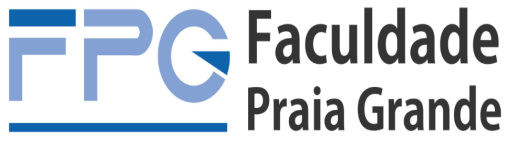 FICHA DE ESTÁGIO DE BACHARELADO EM EDUCAÇÃO FÍSICAANEXO IIIEstagiário:Estagiário:Estagiário:Estagiário:Nº de Matrícula:Nº de Matrícula:Nº de Matrícula:Período de EstágioPeríodo de EstágioHoras cumpridas:Horas cumpridas:Modalidade:Modalidade:Modalidade:___/___/___ a ___/___/______/___/___ a ___/___/___Empresa Conveniada:Empresa Conveniada:Empresa Conveniada:Empresa Conveniada:Empresa Conveniada:Empresa Conveniada:Empresa Conveniada:DATA(dia/mês/ano)ATIVIDADE DESENVOLVIDAATIVIDADE DESENVOLVIDANº DE HORASNº DE HORASASSINATURA DO RESPONSÁVELAssinatura do EstagiárioAssinatura do Responsável pela EmpresaAssinatura do Supervisor do Estágio FPG